Program Booklet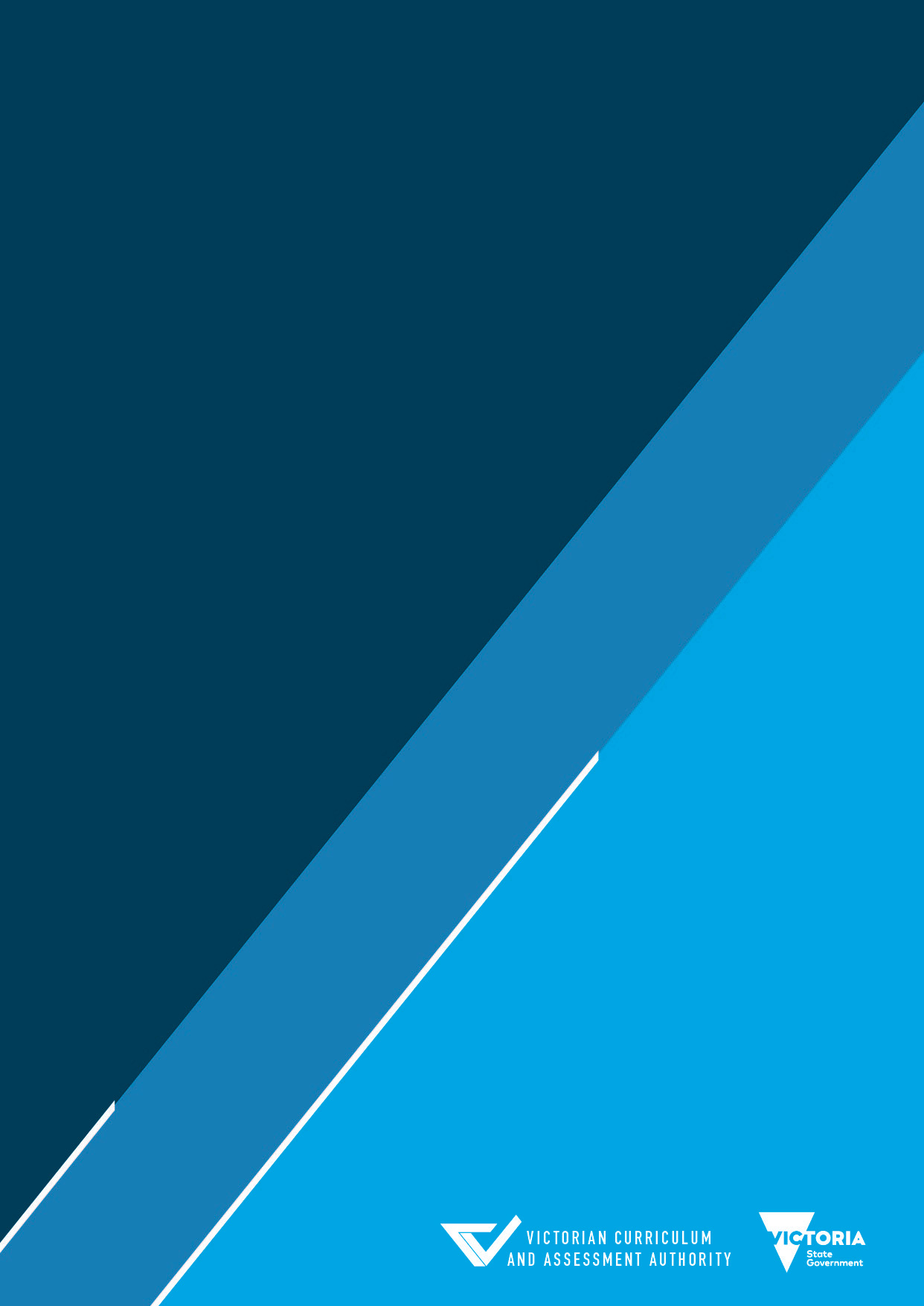 IncorporatingICT20115 Certificate II in Information, Digital Media and Technology (Release 2)ICT30118 Certificate III in Information, Digital Media and Technology (Release 2)January 2021This program was first implemented in January 2017Modification history Authorised and published by the Victorian Curriculum and Assessment Authority
Level 7, 2 Lonsdale Street
Melbourne VIC 3000ISBN: 978-1-925867-71-8© Victorian Curriculum and Assessment Authority 2021No part of this publication may be reproduced except as specified under the Copyright Act 1968 or by permission from the VCAA. Excepting third-party elements, schools may use this resource in accordance with the VCAA educational allowance. For more information go to https://www.vcaa.vic.edu.au/Footer/Pages/Copyright.aspx. The VCAA provides the only official, up-to-date versions of VCAA publications. Details of updates can be found on the VCAA website at www.vcaa.vic.edu.au.This publication may contain copyright material belonging to a third party. Every effort has been made to contact all copyright owners. If you believe that material in this publication is an infringement of your copyright, please email the Copyright Officer vcaa.copyright@education.vic.gov.au Copyright in materials appearing at any sites linked to this document rests with the copyright owner/s of those materials, subject to the Copyright Act. The VCAA recommends you refer to copyright statements at linked sites before using such materials.The VCAA logo is a registered trademark of the Victorian Curriculum and Assessment Authority.ContentsIntroduction	2Program development	2Program information	2Industry overview	2Training package	2Qualifications / packaging rules	3VCE VET Program details	3Aims	3Program structure	3Scored assessment	4VCE VET Credit	4Nominal hour duration	4Duplication	5Sequence	5VCE VET Information, Digital Media and Technology program structure	6Structure 1: ICT20115 Certificate II in Information, Digital Media and Technology (Release 2)	6Structure 2: ICT30118 Certificate III in Information, Digital Media and Technology (Release 2)	8Structure 3: ICT30118 Certificate III in Information, Digital Media and Technology (Release 2)	10Study Score	12ATAR Contribution	12Structured workplace learning	13SWL Recognition	13Work health and safety	14Additional information	14Pathways	15Appendix A – Sample Programs	16Sample 1: Information and Communications Technology Focus	17Sample 1: Information and Communications Technology Focus	18Sample 1: Information and Communications Technology Focus	19Sample 1: Information and Communications Technology Focus	20Sample 1: Information and Communications Technology Focus	21Sample 1: Information and Communications Technology Focus	22Appendix A – Sample Programs	23IntroductionVCE VET programs are vocational training programs approved by the Victorian Curriculum and Assessment Authority (VCAA). VCE VET programs lead to nationally recognised qualifications, thereby offering students the opportunity to gain both the VCE and a nationally portable vocational education and training (VET) certificate. VCE VET programs:are fully recognised within the Units 1 to 4 structure of the Victorian Certificate of Education (VCE) and therefore may contribute towards satisfactory completion of the VCE. VCE VET units have equal status with other VCE studiesmay contribute to the satisfactory completion of the Victorian Certificate of Applied Learning (VCAL)function within the National Training Framework.Program development	This iteration of the VCE VET Information, Digital Media and Technology program was implemented in 2015. It must be used in conjunction with the ICT Information and Communications Technology Training Package (Release 7.0) qualifications ICT20115 Certificate II in Information, Digital Media and Technology (Release 2) and ICT30118 Certificate III in Information, Digital Media and Technology (Release 2). This program replaces the VCE VET Information, Digital Media and Technology program published in January 2020 and all subsequent program summaries. This revision to the VCE VET Information, Digital Media and Technology program is a consequence of the revision to the ICT Information and Communications Technology Training Package.The VCE VET Information, Digital Media and Technology program provides students with the knowledge and skills to enhance their employment prospects in the information and communications technology or related industries.Program informationThis program booklet must be read in conjunction with the VCE VET Program Guide and the nationally endorsed ICT Information and Communications Technology Training Package.Industry overviewTraining packageThe Information and Communications Technology (ICT) Training Package is critical to Australia’s vocational education and training system. It equips learners with future-ready ICT skills and knowledge to prepare them for a successful ICT career. ICT covers all areas related to processing, manipulating, and managing information. Emerging technologies include artificial intelligence (AI), virtual reality (VR), augmented reality (AR) and the Internet of Things (IoT). Cyber security has become a top threat for business growth across the economy.Qualifications / packaging rulesICT20115 Certificate II in Information, Digital Media and Technology (Release 2)Students must achieve fourteen units of competency to gain ICT20115 Certificate II in Information, Digital Media and Technology, including:seven core units of competency seven elective units of competency.For further information, visit <training.gov.au/Training/Details/ICT20115>.ICT30118 Certificate III in Information, Digital Media and Technology (Release 2)Students must achieve seventeen units of competency to gain ICT30118 Certificate III in Information, Digital Media and Technology, including:six core units of competency eleven elective units of competency.For further information, visit <training.gov.au/Training/Details/ICT30118>.VCE VET Program detailsAimsThe VCE VET Information, Digital Media and Technology program aims to:provide participants with the knowledge, skills, and competency that will enhance their training and employment prospects in the information and communications technology or related industriesenable participants to gain a recognised credential and to make an informed choice of vocation or career path.Program structureThe VCE VET Information, Digital Media and Technology program comprises one certificate II and one certificate III with VCE VET credit at Units 1 to 4 level. The VCE VET Information, Digital Media and Technology program is typically completed over two years.The identified units of competency in the VCE VET Information, Digital Media and Technology program have been selected for recognition purposes and may vary from the qualification packaging rules.The VCE VET Information, Digital Media and Technology program comprises three distinct structures: a certificate II course, a 2 year certificate III structure providing only partial completion of the qualification, and a 3 year certificate III structure that allows for completion of the qualification and focus on various ‘specialisations’.Scored assessmentScored assessment is available for the VCE VET Information, Digital Media and Technology program. To gain a study score a student must: be competent in the prescribed training; complete all scored VCE VET assessments; complete an end of year examination. VCE VET Credit Structure 1: ICT20115 Certificate II in Information, Digital Media and Technology (Release 2)Students undertaking the VCE VET Information, Digital Media and Technology program structure 1 are eligible for up to six VCE VET units on their VCE or VCAL statement of results:six VCE VET Units at Units 1 and 2 level.VCE VET credit will accrue in the following order: Units 1, 2, 1, 2, 1 and 2. These units of credit may be accumulated over more than one year.Structure 2: ICT30118 Certificate III in Information, Digital Media and Technology (Release 2) (partial completion) (2 years)Students undertaking the VCE VET Information, Digital Media and Technology program structure 2 are eligible for up to four VCE VET units on their VCE or VCAL statement of results:two VCE VET Units at Units 1 and 2 levela VCE VET Units 3 and 4 sequence.VCE VET credit will accrue in the following order: Units 1, 2, 3 and 4. These units of credit may be accumulated over more than one year.Structure 3: ICT30118 Certificate III in Information, Digital Media and Technology (Release 2) (certificate completion) (3 years)Students undertaking the VCE VET Information, Digital Media and Technology program structure 3 are eligible for up to six VCE VET units on their VCE or VCAL statement of results:two VCE VET Units at Units 1 and 2 leveltwo VCE VET Units 3 and 4 sequences.VCE VET credit will accrue in the following order: Units 1, 2, 3, 4, 3 and 4. These units of credit may be accumulated over more than one year.Nominal hour durationNominal hours represent the supervised structured learning and assessment activities required to sufficiently address the content of each unit of competency.Nominal hours are used to determine credit into the VCE or VCAL for VET units of competency.DuplicationWhen a VCE VET program significantly duplicates other VCE studies or VET training in a student’s program, a reduced VCE VET unit entitlement may apply. Credit towards the VCAL may also be reduced due to duplication.No significant duplication has been identified between the VCE VET Information, Digital Media and Technology program and other VCE studies.Dual EnrolmentsWhere students undertake multiple qualifications within the VCE VET Information, Digital Media and Technology program, care must be taken to ensure students enroll in all the units of competency only once. Credit for a unit of competency can only be counted once towards the VCE or VCAL. SequenceCertain units of competency will complement each other, lending to coordinated delivery that minimises content overlap. Units of competency have guidelines on the different situations and delivery contexts, and a range of delivery sequences are possible. The intention of VCE VET programs is to provide students with a qualification that meets industry expectations. The strong advice and assumption of industry bodies is that the quality of the qualification is compromised when foundation training is neglected.The sequencing of units of competency is determined by the registered training organisation, teacher or trainer; however, it is anticipated that a number of the core units of competency will be undertaken in the first year of the program.Schools are advised that the Units 3 and 4 sequences are not designed as stand-alone studies. The VCE VET Units 3 and 4 sequence must be assessed in the same enrolment year to access a study score where available. Students may undertake both the scored VCE VET Units 3 and 4 sequence and where available, additional units of competency from the elective bank in order to achieve an additional non-scored VCE VET Units 3 and 4 sequence. The following considerations should be used in determining the sequence of a student’s VCE VET Information, Digital Media and Technology program:Students are permitted to do a non-scored Units 3 and 4 sequence without doing the scored version however the compulsory units from the scored Units 3 and 4 sequence (see page 8) cannot be used in a non-scored Units 3 and 4 sequence.VCE VET Information, Digital Media and Technology program structureStructure 1: ICT20115 Certificate II in Information, Digital Media and Technology (Release 2)Notes – Training Package Skill Set*	ICTSS00044 Computer and Applications FundamentalsStructure 2: ICT30118 Certificate III in Information, Digital Media and Technology (Release 2) (partial completion) (2 years)Notes – Training Package Skill Set#	ICTSS00048 Hardware TechnicianStructure 3: ICT30118 Certificate III in Information, Digital Media and Technology (Release 2) (certificate completion) (3 years)This structure is based on the completion of Structure 2 plus units from the Non-Scored Units 3 and 4 elective bank.In order to be awarded the Certificate III in Information, Digital Media and Technology; students need to complete 17 units comprised of 6 core units plus 11 electives including all units from one specialist elective group. See Appendix B for the specialist elective groups.Students are required to undertake at least 190 hours of training for the Scored Units 3 and 4 sequence and at least a further 180 hours of training in order to qualify for an additional Non-Scored Units 3 and 4 sequence.These additional units may be selected from the following elective bank.Non-Scored Units 3 and 4 Elective Bank(N.B. On VASS, units in the Non-Scored stream that are also available in the Units 1-2 and/or the scored 3-4 stream have “-1” added to the end of the code).Study ScoreA study score is available for the VCE VET Information, Digital Media and Technology program.VCE VET Information, Digital Media and Technology offers a scored program option. To be eligible for a study score students must: satisfactorily complete all the units of competency required in the Scored Units 3 and 4 sequence be assessed in accordance with the tools and procedures specified in the VCE VET Assessment Guide and program specific assessment plan templates published annually on the VCAA website undertake an examination in the end-of-year examination period, based on the underpinning knowledge and skills in the compulsory units of competency in the Scored Units 3 and 4 sequence, and in accordance with the current examination specifications.The Scored Units 3 and 4 sequence of the VCE VET Information, Digital Media and Technology program must be delivered and assessed in a single enrolment year.The study score for the VCE VET Information, Digital Media and Technology program is based on evidence from two sources: coursework tasks and an examination. The assessment of three VCE VET coursework tasks does not replace the qualification assessments. Both tend to be complementary and may be integrated. Tasks may be designed with both assessment purposes in mind. For further information on scored assessment refer to the VCE VET Assessment Guide, which contains information relating to study scores for VCE VET programs. It includes an overview of study score assessment, advice regarding the development of coursework tasks, and integration of study scores with competency assessment. The assessment guide also contains generic templates, scoring criteria and other coursework assessment records: 
<www.vcaa.vic.edu.au/assessment/vet-assessment/Pages/VCEVETProgramsScoredAssessment.aspx>.Advice relating to the VCE VET Information, Digital Media and Technology program is published on the VCAA website and updated annually: <www.vcaa.vic.edu.au/curriculum/vet/vce-vet-programs/Pages/idmt.aspx>.ATAR ContributionStudents wishing to receive an ATAR contribution for the VCE VET Information, Digital Media and Technology program Units 3 and 4 sequence must undertake scored assessment for the purpose of achieving a study score. This study score can contribute directly to the ATAR, either as one of the student's best four studies (the primary four) or as a fifth or sixth study increment. Where a student elects not to receive a study score no contribution to the ATAR will be available. Where an additional Non-Scored VCE VET Units 3 and 4 sequence is undertaken students may be eligible for a fifth or sixth study increment. The increment is awarded by the Victorian Tertiary Admissions Centre (VTAC). Further information can be found on the VTAC website: the ATAR explained: <www.vtac.edu.au/results-offers/atar-explained/>calculating your aggregate: <www.vtac.edu.au/atar-scaling-guide-2022.html#item-3>study groupings: <www.vtac.edu.au/atar-scaling-guide-2022.html#item-4>.Where a VCE VET Program Scored Units 3 and 4 sequence is used as an increment, the increment will be calculated using 10% of the scaled score.Increments for a VCE VET Program Non-Scored Units 3 and 4 sequence will be calculated using 10% of the fourth study score of the primary four.Structured workplace learningThe VCAA has determined that Structured Workplace Learning (SWL) is an appropriate and valuable component of all VCE VET programs. SWL involves on-the-job training in which students are required to master a designated set of skills and competencies related to VCE VET programs.SWL complements the training undertaken at the school/RTO. It provides the context for:enhancement of skills developmentpractical application of industry knowledgeassessment of units of competency, as determined by the RTOincreased employment opportunities.The VCAA strongly recommends that students undertake a minimum of 80 hours of SWL for the VCE VET Information, Digital Media and Technology program. SWL should be spread across the duration of the training program. The VCAA mandates SWL under the following situations:where a period of work placement is mandated for the award of the qualification, or where the Assessment Conditions from a Unit of Competency contains a statement regarding the requirement to demonstrate skills in a workplace.Check the unit of competency for information on Assessment Conditions: <training.gov.au/Home/Tga>.Further details regarding SWL, the SWL Portal and the Department of Education and Training SWL Manual is available on online: <www.education.vic.gov.au/school/teachers/teachingresources/careers/work/Pages/structuredlearning.aspx>.The SWL Manual outlines roles and responsibilities of the student, parent, employer and principal; procedures and guidelines for placing students in the workplace; and relevant policy and legislation. The manual also has a link to Ministerial Order 55 and the SWL Arrangement form.SWL RecognitionStructured Workplace Learning (SWL) recognition involves the development and maintenance of the Workplace Learning Record (WLR) by the student. The work placement must be in an industry area aligned to the VET certificate drawn from the VCE VET Information, Digital Media and Technology program. The completion of the WLR is a requirement for recognition by the VCAA for VCE and VCAL credit. The VCE VET Information, Digital Media and Technology program offers SWL recognition. Further details are available at: <www.vcaa.vic.edu.au/curriculum/vet/swl-vet/Pages/SWL-recognition.aspx>.Work health and safetySchools/RTOs must ensure that Work Health and Safety (WHS) issues are fully addressed in the training program.The principal is responsible for ensuring the school meets its responsibilities for students in SWL arrangements.Where the student will be employed under an SWL arrangement, the principal must be satisfied that the student is undertaking training in the WHS unit of competency before the arrangement can be entered into.Students must be informed of the significance of work-related hazards. They must understand the need for, and the nature of, workplace risk controls such as safe working procedures and the use of personal protective clothing and equipment.Schools must also be satisfied, through their review of the acknowledgment provided by employers on the SWL Arrangement form, that the workplace in question and the activities proposed will not expose a student to risk during their structured work placement.Employers must view their duty of care towards students as essentially no different from that owed to their employees. They must understand that students cannot be expected to possess the judgment or maturity to undertake any task that presents potential risk. This means that no student may be exposed at any time to dangerous plant machinery, equipment, substances, work environments or work practices.On the first morning of their placement, students should be introduced to their supervisor and provided with a formal induction to the workplace. This will include first aid, emergency and incident reporting arrangements.The student should be given an orientation tour of the workplace and any excluded areas or activities should be pointed out. Students should be instructed to report without delay anything they feel may be unsafe. They should be encouraged to ask for help or further instruction if they are not sure of the correct way to carry out any task.Close supervision of students undertaking SWL is essential. Supervisors nominated by the employer must understand all requirements for safely managing the student’s activities. Supervisors must understand that a student may not fully grasp information or instructions the first time they are told. They should encourage students to ask for help if they have forgotten or if they experience difficulty in putting information into practice.The WorkSafe Victoria website makes available useful resources: <www.worksafe.vic.gov.au>.Additional informationFor updates or information relating to this program refer to:the VCE VET Information, Digital Media and Technology program web page: <www.vcaa.vic.edu.au/curriculum/vet/vce-vet-programs/Pages/idmt.aspx>the VCAA Bulletin: <www.vcaa.vic.edu.au/news-and-events/bulletins-and-updates/bulletin/Pages/index.aspx>the Get VET web page for videos, success stories, flowcharts and posters designed to support teachers in engaging, informing and inspiring students and parents about VET Delivered to Secondary Students: <www.vcaa.vic.edu.au/getvet>.PathwaysStudents who undertake the VCE VET Information, Digital Media and Technology program may be eligible to continue with further study at a tertiary level in Certificate IV, Diploma, Advanced Diploma or degree level qualifications in areas such as:TelecommunicationsInformation and Communication Technology (ICT) andComputer Systems Technology.Students may be eligible to continue into employment or an apprenticeship or traineeship in an ICT or related industry.Appendix A – Sample ProgramsAppendix A contains 6 sample structures that satisfy the requirements for award of the Certificate III in Information, Digital Media and Technology; and provide a Units 3 and 4 sequence where scored assessment is available and an additional Non-Scored Units 3 and 4 sequence.Sample 1 – Information and Communications Technology (ICT) Focus.Sample 2 – Games Creation (Multimedia) Focus.Sample 3 – Programming Focus.Sample 4 – User Experience/User Interface (UX/UI) Design Focus.Sample 5 – 3D Printing Focus.Sample 6 – Cyber Security Focus.Sample 1: Information and Communications Technology FocusYear 1 ICT FocusYear 2 ICT FocusYear 3 ICT FocusNotes – Training Package Skill Set#	ICTSS00048 Hardware TechnicianSample 2: Games Creation (Multimedia) FocusYear 1 Games FocusYear 2 Games FocusYear 3 Games FocusNotes – Partial Training Package Skill Set#	ICTSS00048 Hardware TechnicianSample 3: Programming FocusYear 1 Programming FocusYear 2 Programming FocusYear 3 Programming FocusNotes – Partial Training Package Skill Set#	ICTSS00048 Hardware TechnicianSample 4: User Experience/User Interface (UX/UI) Design FocusYear 1 UX/UI Design FocusYear 2 UX/UI Design FocusYear 3 UX/UI Design FocusNotes – Partial Training Package Skill Set#	ICTSS00048 Hardware TechnicianSample 5: 3D Printing FocusYear 1 3D Printing FocusYear 2 3D Printing FocusYear 3 3D Printing FocusNotes – Training Package Skill Set#	ICTSS00048 Hardware TechnicianSample 6: Cyber Security FocusYear 1 Cyber Security FocusYear 2 Cyber Security FocusYear 3 Cyber Security FocusNotes – Training Package Skill Set#	ICTSS00048 Hardware TechnicianAppendix B – Specialist elective units(It is a requirement of the Certificate that you complete all units in at least one of these groups)VersionStatusRelease DateComments5.0CurrentJanuary 2021Changed one elective and deleted two Skill Sets.4.0SupersededJanuary 2020Core unit update, changes to electives and more sample programs for completion options3.0SupersededJanuary 2019Moved to Program Booklet2.0SupersededJanuary 2016Minor updates to UoC titles and removal of a repeated UoC. 1.0SupersededOctober 2015Original ProgramContact us if you need this information in an accessible format - for example, large print or audio.Telephone (03) 9032 1635 or email vcaa.media.publications@education.vic.gov.au CodeUnit TitleNominal
 HoursUnits 1 and 2Units 1 and 2Units 1 and 2Compulsory units:Compulsory units:Compulsory units:BSBWHS201*Contribute to health and safety of self and others 20BSBSUS201Participate in environmentally sustainable work practices20ICTICT201*Use computer operating systems and hardware60ICTICT202Work and communicate effectively in an ICT environment40ICTICT203*Operate application software packages60ICTICT204Operate a digital media technology package40ICTWEB201Use social media tools for collaboration and engagement20Subtotal:Subtotal:260Elective units: Select a minimum of seven electives with a minimum of 95 hours. A maximum of three FSK units can be included in the selection.Elective units: Select a minimum of seven electives with a minimum of 95 hours. A maximum of three FSK units can be included in the selection.Elective units: Select a minimum of seven electives with a minimum of 95 hours. A maximum of three FSK units can be included in the selection.Elective Group:Elective Group:Elective Group:CUACAM201Assist with a basic camera shoot30CUADIG201Maintain interactive content30CUADIG303Produce and prepare photo images20CUAPOS201Perform basic vision and sound editing40CUASOU202Perform basic sound editing30FSKLRG009Use strategies to respond to routine workplace problems15FSKNUM014Calculate with whole numbers and familiar fractions, decimals and percentages for work15FSKRDG010Read and respond to routine workplace information15FSKWTG009Write routine workplace texts15ICPDMT321Capture a digital image40ICTICT205Design basic organisational documents using computing packages40ICTICT206Install software applications20ICTICT207Integrate commercial computing packages60ICTICT208Operate accounting applications40ICTICT209Interact with ICT clients20ICTICT210*Operate database applications40ICTICT211Identify and use basic current industry-specific technologies40ICTICT212Incorporate indigenous needs and perspectives into ICT environment20ICTSAS201Maintain inventories for equipment, software and documentation10ICTSAS202Apply problem solving techniques to routine ICT malfunctions20ICTSAS203Connect hardware peripherals20ICTSAS204Record client support requirements10ICTSAS205Maintain ICT system integrity20ICTSAS206Detect and protect from spam and destructive software10ICTSAS207Protect and secure information assets20ICTSAS208Maintain ICT equipment and consumables20ICTSAS209Connect and use a home-based local wireless network30Minimum for four VCE VET Units at Units 1 and 2 level:Minimum for four VCE VET Units at Units 1 and 2 level:355CodeSpecialist GroupUnit TitleNominal HoursUnits 1 and 2Units 1 and 2Units 1 and 2Units 1 and 2Compulsory units:Compulsory units:Compulsory units:Compulsory units:BSBWHS304Participate effectively in WHS communication and consultation processes 30ICTICT202Work and communicate effectively in an ICT environment 40ICTSAS308# Run standard diagnostic tests 40Subtotal:110Elective units: Choose a minimum of 70 nominal hours from the following electives:Elective units: Choose a minimum of 70 nominal hours from the following electives:Elective units: Choose a minimum of 70 nominal hours from the following electives:Elective units: Choose a minimum of 70 nominal hours from the following electives:ICTICT203 A1Operate application software packages 60ICTNWK305B4Install and manage network protocols40ICTSAS303C2Care for computer hardware20ICTSAS304C3Provide basic system administration20ICTWEB201D2Use social media tools for collaboration and engagement20ICTWEB303D4Produce digital images for the web30ICTGAM301E3Apply simple modelling techniques50Minimum Subtotal:Minimum Subtotal:Minimum Subtotal:70Total:Total:Total:180Units 3 and 4 (Scored assessment available)Units 3 and 4 (Scored assessment available)Units 3 and 4 (Scored assessment available)Units 3 and 4 (Scored assessment available)Compulsory:Compulsory:Compulsory:Compulsory:ICTICT301Create user documentation20ICTICT302#Install and optimise operating system software20ICTSAS305#C4Provide ICT advice to clients40ICTSAS306#C5Maintain equipment and software20ICTSAS307#B5Install, configure and secure a small office or home office network50Subtotal:Subtotal:Subtotal:150Elective units: Elective units: Elective units: Elective units: Choose a minimum of 40 hours from the Scored Units 3 and 4 elective bank below:Choose a minimum of 40 hours from the Scored Units 3 and 4 elective bank below:Choose a minimum of 40 hours from the Scored Units 3 and 4 elective bank below:Choose a minimum of 40 hours from the Scored Units 3 and 4 elective bank below:Scored Units 3 and 4 Elective BankScored Units 3 and 4 Elective BankScored Units 3 and 4 Elective BankScored Units 3 and 4 Elective BankBSBEBU401D1Review and maintain a website50BSBSUS401Implement and monitor environmentally sustainable work practices40CUAANM301E1Create 2D digital animations35CUAANM302E2Create 3D digital animations75ICPDMT346Incorporate video into multimedia presentations 40ICTGAM302E4Design and apply simple textures to digital art50ICTGAM303E5Review and apply the principles of animation 60ICTICT303#C1Connect internal hardware components20ICTICT304A2Implement system software changes40ICTICT305Identify and use current industry-specific technologies60ICTICT306Migrate to new technology20ICTICT307A3Customise packaged software applications for clients80ICTICT308A4Use advanced features of computer applications40ICTICT409A5Develop macros and templates for clients using standard products60ICTNWK301B1Provide network systems administration60ICTNWK302B2Determine and action network problems50ICTNWK303Configure and administer a network operating system70ICTNWK304B3Administer network peripherals20ICTNWK305B4Install and manage network protocols40ICTNWK306Evaluate characteristics of cloud computing solutions and services40ICTNWK419Identify and use current virtualisation technologies40ICTPRG301Apply introductory programming techniques40ICTWEB302D3Build simple websites using commercial programs40ICTWEB452Create a markup language document 20Minimum total:Minimum total:Minimum total:190Total:Total:Total:370CodeSpecialist GroupUnit of competencyNominal 
hoursBSBEBU401D1Review and maintain a website50BSBSUS401Implement and monitor environmentally sustainable work practices40CUAANM301E1Create 2D digital animations35CUAANM302E2Create 3D digital animations75CUAANM402Create digital visual effects70CUAPPM407Create storyboards40ICPDMT346Incorporate video into multimedia presentations 40ICPPTD302Set up and produce 3D prints80ICTDMT402Produce interactive animation60ICTDMT403Produce and edit digital images40ICTGAM301E3Apply simple modelling techniques50ICTGAM302E4Design and apply simple textures to digital art50ICTGAM303E5Review and apply the principles of animation 60ICTGAM402Identify and apply principles of games design and game playing 40ICTGAM403Create design documents for interactive games 30ICTGAM406Create visual design components for interactive games 40ICTGAM409Create 3-D characters for interactive games40ICTGAM410Develop 3-D components for interactive games50ICTGAM412Design interactive media40ICTGAM414Create audio for digital games40ICTGAM416Prepare and complete image rendering processes60ICTGAM417Apply digital effects to interactive products50ICTICT203A1Operate application software packages60ICTICT303C1Connect internal hardware components20ICTICT304A2Implement system software changes40ICTICT305Identify and use current industry-specific technologies60ICTICT306Migrate to new technology20ICTICT307A3Customise packaged software applications for clients80ICTICT308A4Use advanced features of computer applications40ICTICT406Build a graphical user interface20ICTICT409A5Develop macros and templates for clients using standard products60ICTICT420Develop client user interface40ICTNWK301B1Provide network systems administration60ICTNWK302B2Determine and action network problems50ICTNWK303Configure and administer a network operating system70ICTNWK304B3Administer network peripherals20ICTNWK305B4Install and manage network protocols40ICTNWK306Evaluate characteristics of cloud computing solutions and services40ICTNWK419Identify and use current virtualisation technologies40ICTPRG301Apply introductory programming techniques40ICTPRG401Maintain open-source code programs20ICTPRG407Write script for software applications40ICTSAS303C2Care for computer hardware20ICTSAS304C3Provide basic system administration20ICTWEB201D2Use social media tools for collaboration and engagement20ICTWEB302D3Build simple websites using commercial programs40ICTWEB303D4Produce digital images for the web30ICTWEB452Create a markup language document20VU21993Secure a networked PC60VU21994Perform basic cyber security data analysis20CodeSpecialistGroupUnit TitleNominal 
HoursUnits 1 and 2Units 1 and 2Units 1 and 2Units 1 and 2BSBWHS304Participate effectively in WHS communication and consultation processes 30ICTICT202Work and communicate effectively in an ICT environment 40ICTSAS308# Run standard diagnostic tests 40ICTNWK305B4Install and manage network protocols40ICTSAS303C2Care for computer hardware20ICTSAS304C3Provide basic system administration20Total:Total:Total:190CodeSpecialistGroupUnit TitleNominal 
HoursUnits 3 and 4 (Scored assessment available)Units 3 and 4 (Scored assessment available)Units 3 and 4 (Scored assessment available)Units 3 and 4 (Scored assessment available)ICTICT301Create user documentation20ICTICT302#Install and optimise operating system software20ICTSAS305#C4Provide ICT advice to clients40ICTSAS306#C5Maintain equipment and software20ICTSAS307#B5Install, configure and secure a small office or home office network50BSBSUS401Implement and monitor environmentally sustainable work practices40Total:Total:Total:190CodeSpecialistGroupUnit TitleNominal 
HoursNon-scored Units 3 and 4Non-scored Units 3 and 4Non-scored Units 3 and 4Non-scored Units 3 and 4ICTICT303#C1Connect internal hardware components20ICTNWK301 B1Provide network systems administration60ICTNWK302B2Determine and action network problems 50ICTNWK304 B3Administer network peripherals20ICTNWK306Evaluate characteristics of cloud computing solutions and services40Total:Total:Total:190CodeSpecialistGroupUnit TitleNominal 
HoursUnits 1 and 2Units 1 and 2Units 1 and 2Units 1 and 2Units 1 and 2BSBWHS304Participate effectively in WHS communication and consultation processes 3030ICTICT202Work and communicate effectively in an ICT environment 4040ICTSAS308# Run standard diagnostic tests 4040ICTWEB201D2Use social media tools for collaboration and engagement2020ICTWEB303D4Produce digital images for the web3030ICTGAM301E3Apply simple modelling techniques5050Total:Total:Total:210210CodeSpecialistGroupSpecialistGroupUnit TitleNominal 
HoursUnits 3 and 4 (Scored assessment available)Units 3 and 4 (Scored assessment available)Units 3 and 4 (Scored assessment available)Units 3 and 4 (Scored assessment available)Units 3 and 4 (Scored assessment available)ICTICT301ICTICT301Create user documentation20ICTICT302#ICTICT302#Install and optimise operating system software20ICTSAS305#ICTSAS305#C4Provide ICT advice to clients40ICTSAS306#ICTSAS306#C5Maintain equipment and software20ICTSAS307#ICTSAS307#B5Install, configure and secure a small office or home office network50ICTGAM302ICTGAM302E4Design and apply simple textures to digital art50Total:Total:Total:Total:200CodeSpecialistGroupUnit TitleNominal 
HoursNon-scored Units 3 and 4Non-scored Units 3 and 4Non-scored Units 3 and 4Non-scored Units 3 and 4BSBSUS401Implement and monitor environmentally sustainable work practices40CUAANM301E1Create 2D digital animations35CUAANM302E2Create 3D digital animations75ICTGAM303E5Review and apply the principles of animation60ICTICT406Build a graphical user interface20Total:Total:Total:230CodeSpecialistGroupUnit TitleNominal 
HoursUnits 1 and 2Units 1 and 2Units 1 and 2Units 1 and 2BSBWHS304Participate effectively in WHS communication and consultation processes30ICTICT202Work and communicate effectively in an ICT environment40ICTSAS308#Run standard diagnostic tests40ICTICT203A1Operate application software packages60ICTPRG407Write script for software applications40Total:Total:Total:210CodeSpecialistGroupSpecialistGroupUnit TitleNominal 
HoursUnits 3 and 4 (Scored assessment available)Units 3 and 4 (Scored assessment available)Units 3 and 4 (Scored assessment available)Units 3 and 4 (Scored assessment available)Units 3 and 4 (Scored assessment available)ICTICT301ICTICT301Create user documentation20ICTICT302#ICTICT302#Install and optimise operating system software20ICTSAS305#ICTSAS305#C4Provide ICT advice to clients40ICTSAS306#ICTSAS306#C5Maintain equipment and software20ICTSAS307#ICTSAS307#B5Install, configure and secure a small office or home office network50ICTPRG301ICTPRG301Apply introductory programming techniques 40Total:Total:Total:Total:190CodeSpecialistGroupUnit TitleNominal 
HoursNon-scored Units 3 and 4Non-scored Units 3 and 4Non-scored Units 3 and 4Non-scored Units 3 and 4BSBSUS401Implement and monitor environmentally sustainable work practices40ICTICT304A2Implement system software changes40ICTICT307A3Customise packaged software applications for clients80ICTICT308A4Use advanced features of computer applications40ICTICT409A5Develop macros and templates for clients using standard products60ICTPRG401 Maintain open-source code programs20Total:Total:Total:280CodeSpecialistGroupUnit TitleNominal 
HoursUnits 1 and 2Units 1 and 2Units 1 and 2Units 1 and 2BSBWHS304Participate effectively in WHS communication and consultation processes30ICTICT202Work and communicate effectively in an ICT environment40ICTSAS308#Run standard diagnostic tests40ICTICT203A1Operate application software packages60ICTWEB201D2Use social media tools for collaboration and engagement20ICTWEB303D4Produce digital images for the web30Total:Total:Total:220CodeSpecialistGroupUnit TitleNominal 
HoursUnits 3 and 4 (Scored assessment available)Units 3 and 4 (Scored assessment available)Units 3 and 4 (Scored assessment available)Units 3 and 4 (Scored assessment available)ICTICT301Create user documentation20ICTICT302#Install and optimise operating system software20ICTSAS305#C4Provide ICT advice to clients40ICTSAS306#C5Maintain equipment and software20ICTSAS307#B5Install, configure and secure a small office or home office network50ICTWEB302D3Build simple websites using commercial programs40Total:Total:Total:190CodeSpecialistGroupUnit TitleNominal 
HoursNon-scored Units 3 and 4Non-scored Units 3 and 4Non-scored Units 3 and 4Non-scored Units 3 and 4Non-scored Units 3 and 4BSBSUS401Implement and monitor environmentally sustainable work practices40BSBEBU401D1Review and maintain a website 50ICPDMT346Incorporate video into multimedia presentations 40ICTICT420Develop client user interface40ICTWEB452Create a markup language document20Total:Total:Total:190CodeSpecialistGroupUnit TitleNominal 
HoursUnits 1 and 2Units 1 and 2Units 1 and 2Units 1 and 2BSBWHS304Participate effectively in WHS communication and consultation processes30ICTICT202Work and communicate effectively in an ICT environment40ICTSAS308#Run standard diagnostic tests40ICTICT203A1Operate application software packages60ICTSAS303C2Care for computer hardware20ICTSAS304C3Provide basic system administration20Total:Total:Total:210CodeSpecialistGroupUnit TitleNominal 
HoursScored Units 3 and 4Scored Units 3 and 4Scored Units 3 and 4Scored Units 3 and 4ICTICT301Create user documentation20ICTICT302#Install and optimise operating system software20ICTSAS305#C4Provide ICT advice to clients40ICTSAS306#C5Maintain equipment and software20ICTSAS307#B5Install, configure and secure a small office or home office network50BSBSUS401Implement and monitor environmentally sustainable work practices40Total:Total:Total:190CodeSpecialistGroupSpecialistGroupUnit TitleNominal 
HoursNon-scored Units 3 and 4Non-scored Units 3 and 4Non-scored Units 3 and 4Non-scored Units 3 and 4Non-scored Units 3 and 4Non-scored Units 3 and 4ICTICT303#ICTICT303#C1Connect internal hardware components 20ICPPTD302ICPPTD302Set up and produce 3D prints80ICTICT305ICTICT305Identify and use current industry-specific technologies 60ICTICT306 ICTICT306 Migrate to new technology 20ICTICT308ICTICT308A4Use advanced features of computer applications40Total:Total:Total:Total:220CodeSpecialistGroupUnit TitleNominal 
HoursUnits 1 and 2Units 1 and 2Units 1 and 2Units 1 and 2BSBWHS304Participate effectively in WHS communication and consultation processes30ICTICT202Work and communicate effectively in an ICT environment40ICTSAS308#Run standard diagnostic tests40ICTNWK302B2Determine and action network problems50ICTNWK305B4Install and manage network protocols40Total:Total:Total:200CodeSpecialistGroupUnit TitleNominal 
HoursScored Units 3 and 4Scored Units 3 and 4Scored Units 3 and 4Scored Units 3 and 4ICTICT301Create user documentation20ICTICT302#Install and optimise operating system software20ICTSAS305#C4Provide ICT advice to clients40ICTSAS306#C5Maintain equipment and software20ICTSAS307#B5Install, configure and secure a small office or home office network50BSBSUS401Implement and monitor environmentally sustainable work practices40Total:Total:Total:190CodeSpecialistGroupUnit TitleNominal 
HoursUnscored Units 3 and 4Unscored Units 3 and 4Unscored Units 3 and 4Unscored Units 3 and 4ICTNWK301B1Provide network systems administration60ICTNWK304B3Administer network peripherals20ICTICT304A2Implement system software changes40ICTICT303#C1Connect internal hardware components20VU21993Secure a networked PC60VU21994Perform basic cyber security data analysis20Total:Total:Total:220Group A ApplicationsGroup A ApplicationsNominal Hours1ICTICT203 Operate application software packages602ICTICT304 Implement system software changes403ICTICT307 Customise packaged software applications for clients804ICTICT308 Use advanced features of computer applications405ICTICT409 Develop macros and templates for clients using standard products60Group B Network administrationGroup B Network administrationGroup B Network administration1ICTNWK301 Provide network systems administration602ICTNWK302 Determine and action network problems503ICTNWK304 Administer network peripherals204ICTNWK305 Install and manage network protocols405ICTSAS307 Install, configure and secure a small office or home office network50Group C SupportGroup C SupportGroup C Support1ICTICT303 Connect internal hardware components202ICTSAS303 Care for computer hardware203ICTSAS304 Provide basic system administration204ICTSAS305 Provide ICT advice to clients405ICTSAS306 Maintain equipment and software20Group D Web technologiesGroup D Web technologiesGroup D Web technologies1BSBEBU401 Review and maintain a website502ICTWEB201 Use social media tools for collaboration and engagement203ICTWEB302 Build simple websites using commercial programs404ICTWEB303 Produce digital images for the web30Group E MultimediaGroup E MultimediaGroup E Multimedia1CUAANM301 Create 2D digital animations352CUAANM302 Create 3D digital animations753ICTGAM301 Apply simple modelling techniques504ICTGAM302 Design and apply simple textures to digital art505ICTGAM303 Review and apply the principles of animation60